_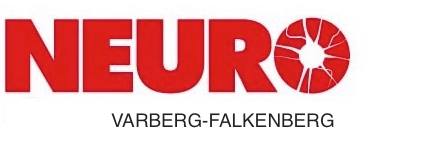 Luncher    13:00     feb – juniMedlemmar betalar som vanligt 50:-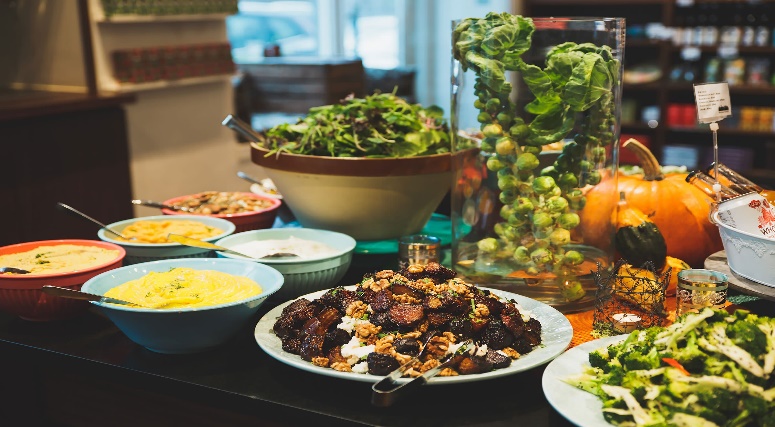 13 feb   torsdag   Västerport  Varberg3 mars onsdag   Restaurang Björnhult Falkenberg1 april  torsdag  Ärstad Gård 4 maj   tisdag     Hamnkrogen Falkenberg2 Juni   tisdag    Joels Brygga TräslövslägeAnmälan till Jeanette  0723202760_______________________________________________________________________________________________NEURO Varberg Falkenberg Getterövägen  55  DHR  432 93 Varberg     Varberg-Falkenberg@neuro.se     0722 00 76 96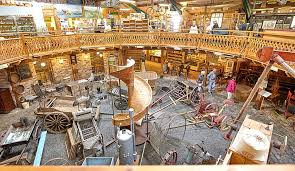 Utflykter  13:0018/2      Skrea ost och Lisa Lemke16/3      Byagårdens bryggeri 15/4      Berte Museum19/5       Viskadalens gårdsglass och Kullagården15/6       Slöinge kafferosteri och StenugnsbagerietAnmälan till Jeanette  0723202760_______________________________________________________________________________________________NEURO Varberg Falkenberg Getterövägen  55  DHR  432 93 Varberg     Varberg-Falkenberg@neuro.se     0722 00 76 96